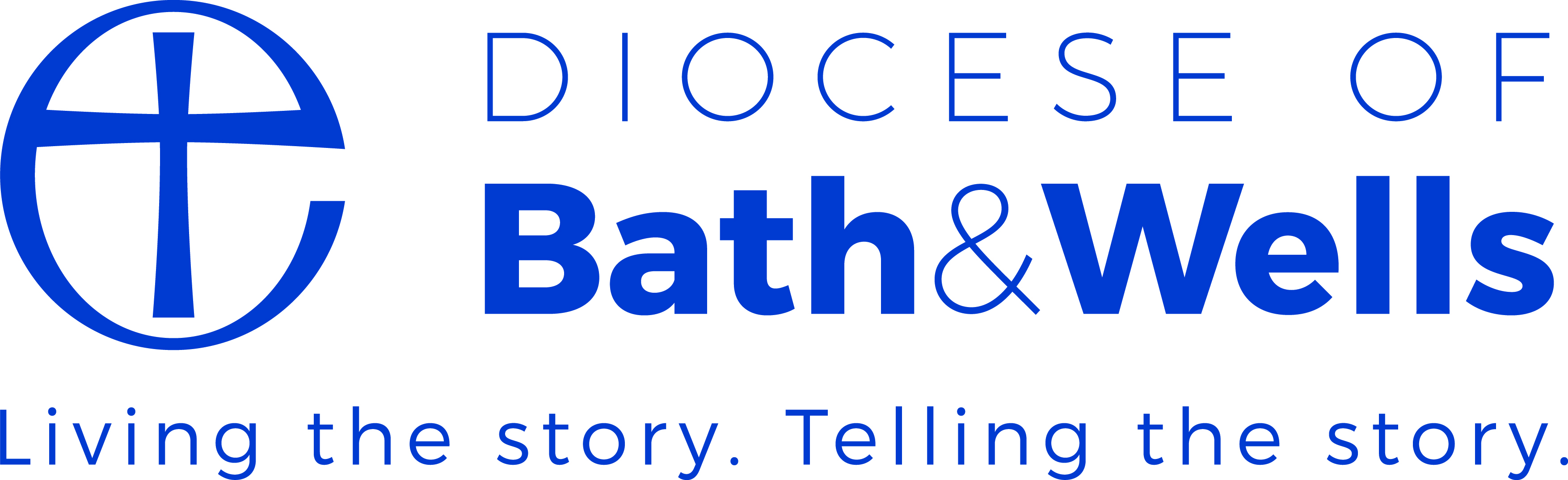 
Governance and accountability in the new SIAMS Evaluation ScheduleThere are countless references to school leaders in the 2018 Schedule, which is taken to include governors. However, below are specific references to governors: 
Strand 1: Vision and Leadership (page 2)‘The following must be explored (by inspectors):
How well do governors ensure that a robust and continuous self-evaluation process is in place that involves the school community in evaluating their effectiveness as a church school?’
Strand 1: Grade Descriptors (Good) (page 3)Governors articulate the school’s vision with passion and practical illustration.All staff members and governors have opportunities to develop their understanding of church school education.Leaders and governors ensure there si an on-going process in place that evaluates the effectiveness as a church school.Since the previous denominational inspection governors / academy directors wil have ensured that the recommendations from the previous inspection report have been addressed over time to the educational benefit of the pupils.Definitions from the glossary (page 19)Leaders
‘All those involved in the strategic development and implementation of the school’s progress as a church school, including the headteacher, senior leaders, middle leaders, school governors, academy directors, federation executives and MAT leaders including CEOs.’Governors
‘Where ‘governors’ is used in this document, it refers to the governing body of the school and includes academy directors and members.A warning from the section on reporting (page 18)‘If leaders, including governors, cannot articulate how the biblical teaching roots of the school’s Christian vision, giving it coherence, relevance and sustainability the school could not be good overall.’